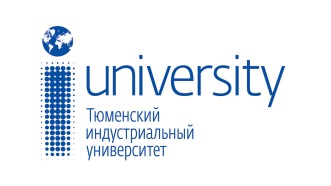 Министерство науки и высшего образования российской федерацииФедеральное государственное бюджетное образовательное учреждение высшего образования«Тюменский индустриальный университет» (ТИУ)В ТИУ нашли способ получения пресной воды с помощью энергии морских волн13 апреля 2021 годаУчёные Тюменского индустриального университета разработали способ опреснения морской воды с помощью энергии волн. Автономные энергосберегающие установки могут использоваться для водоснабжения малых прибрежных городов, посёлков и гостиниц, а также снабжения пресной водой прибрежных и плавучих оранжерей, в которых выращиваются растения.«Технология выращивания растений методом гидропоники в оранжереях на морских плавучих платформах экономически выгодна. Отсутствуют расходы на дистиллированную воду для приготовления питательных растворов и капельного полива. Кондиционирование воздуха в теплицах (охлаждение в летний период) осуществляется за счет окружающей морской воды. Отсутствуют затраты на приобретение или аренду земли под тепличное хозяйство», – говорит доктор технических наук, профессор кафедры Водоснабжения и водоотведения ТИУ Виктор Миронов.По его словам, дистиллированная вода для приготовления питательных растворов гидропоники вырабатывается из морской с использованием низкопотенциальной энергии волн в стандартных обратноосмотических опреснительных установках.Низкопотенциальная энергия морских волн характеризуется малой высотой волны и высокой обеспеченностью, такие волны существуют практически всегда и везде в незамерзающих морях.Кондиционирование (охлаждение) воздуха в теплицах осуществляется охлажденными морской водой боковыми стенками теплицы и дном без применения дорогостоящих энергоемких компрессионных систем кондиционирования воздуха.Для нагрева воздуха в теплицах при низких температурах окружающей среды используется остаточная энергия сбрасываемого рассола.Рациональное использование пространства обеспечивается расположением тепличного хозяйства внутри плавучей платформы с низким центром тяжести, с прозрачной плоской кровлей для инсоляции и не предполагает использования территории суши с дорогостоящей землей.«Производительность одного плавучего модуля при использовании низкопотенциальной энергии морских волн и обратноосмотических стандартных опреснительных установок составляет не менее 10000 литров пресной воды в сутки», – сообщил Виктор Миронов.По его данным, такой производительности достаточно для приготовления  питательных растворов, необходимых для выращивания растений методом гидропоники и капельного полива в тепличных хозяйствах достаточно большой площади.СправкаВиктор Владимирович Миронов – действительный член Российской Академии Естествознания, Заслуженный изобретатель РФ, Почетный работник высшей школы. Имеет Российский, Евразийский и Китайский патенты на изобретение «Способ получения воды из воздуха». В 2017 году вместе с коллективом награжден дипломом в номинации «100 лучших изобретений».Пресс-служба ТИУ8(3452)390330